ПРИ ПРОВОЗГЛАШЕНИИ ПРИГОВОРА СУДА ЕГО ОПИСАТЕЛЬНО-МОТИВИРОВОЧНАЯ ЧАСТЬ БОЛЬШЕ НЕ ОГЛАШАЕТСЯФедеральным законом от 29.12.2022 № 608-ФЗ внесены изменения в Уголовно-процессуальный кодекс Российской Федерации.Закреплено, что приговор суда или иное решение, вынесенное по результатам судебного разбирательства, провозглашается в открытом судебном заседании. При этом оглашаются только вводная и резолютивная части.Составление мотивированного решения суда апелляционной инстанции может быть отложено в районном суде не более чем на 3 суток, в верховном суде республики, краевом или областном суде, суде города федерального значения, суде автономной области, суде автономного округа, окружном (флотском) военном суде - не более чем на 5 суток, в апелляционном суде общей юрисдикции, апелляционном военном суде, Верховном Суде РФ - не более чем на 7 суток со дня окончания разбирательства уголовного дела.Кроме того, с 10 до 15 суток увеличен срок подачи апелляционной жалобы, представления на приговор или иное решение суда первой инстанции.С 5 до 14 суток со дня поступления жалобы в судебном заседании увеличен срок, в течение которого судья проверяет законность и обоснованность действий (бездействия) и решений дознавателя, начальника подразделения дознания, начальника органа дознания, органа дознания, следователя, руководителя следственного органа, прокурора. При этом в случае производства дознания в сокращенной форме срок проверки остался прежним (5 суток).По уголовному делу с апелляционной жалобой (представлением) на промежуточное судебное решение суд после выступления сторон рассматривает ходатайства об исследовании материалов дела и представленных сторонами дополнительных материалов и в случае удовлетворения ходатайств либо по собственной инициативе исследует такие материалы, после чего удаляется в совещательную комнату для принятия решения.По уголовному делу с апелляционными жалобой, представлением на приговор или иное итоговое судебное решение суд после выступления сторон рассматривает ходатайства об исследовании доказательств, которые были исследованы судом первой инстанции, а также новых доказательств, заявленные сторонами. Суд в случае удовлетворения ходатайств сторон либо по собственной инициативе проводит судебное следствие.
ПРОКУРАТУРАРОССИЙСКОЙ ФЕДЕРАЦИИПРОКУРАТУРАКЕМЕРОВСКОЙ ОБЛАСТИ - КУЗБАССАПРОКУРАТУРА ГОРОДАЛЕНИНСКА - КУЗНЕЦКОГОпр. Кирова,37,г. Ленинск-Кузнецкий, Кемеровская обл., Россия, 652500ПРОКУРАТУРАРОССИЙСКОЙ ФЕДЕРАЦИИПРОКУРАТУРАКЕМЕРОВСКОЙ ОБЛАСТИ - КУЗБАССАПРОКУРАТУРА ГОРОДАЛЕНИНСКА - КУЗНЕЦКОГОпр. Кирова,37,г. Ленинск-Кузнецкий, Кемеровская обл., Россия, 652500ПРОКУРАТУРАРОССИЙСКОЙ ФЕДЕРАЦИИПРОКУРАТУРАКЕМЕРОВСКОЙ ОБЛАСТИ - КУЗБАССАПРОКУРАТУРА ГОРОДАЛЕНИНСКА - КУЗНЕЦКОГОпр. Кирова,37,г. Ленинск-Кузнецкий, Кемеровская обл., Россия, 652500Для публикации на официальном сайте администрации Полысаевского городского округа    15.06.2023№22-1-2023Для публикации на официальном сайте администрации Полысаевского городского округа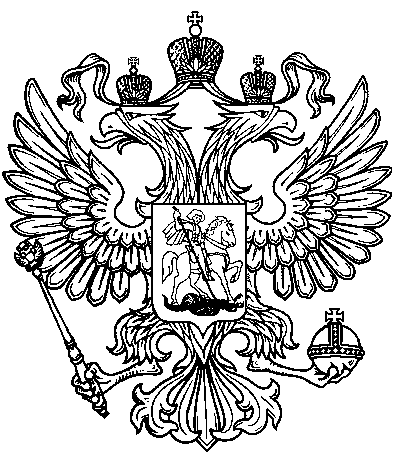 